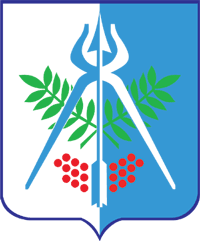 город Ижевск - столица Удмуртской РеспубликиЦель. Продолжать знакомить детей со столицей Удмуртской Республики -городе Ижевске. Закреплять знания детей о гербе; учить высказывать своё мнение, обсуждать и находить решения; воспитывать уважительное отношение к государственным символам; вызвать интерес  к прошлому и настоящему родного города; развивать связную речь и умение чётко выражать свои мысли.Задачи:1. Расширять знания детей о столице Удмуртской Республики, городе Ижевске.Закреплять представления детей о государственных символах г. Ижевска - герб, флаг.Воспитывать в детях любовь к своей малой родине.Материал. Изображение герба Удмуртской Республики и города Ижевска, фотографии города, гербы разных городов, бумага формата А4, цветные карандаши, фломастеры.Ход занятия.Педагог. Как называется город, в котором мы с вами живём? (Ижевск). Город Ижевск - столица Удмуртской Республики, крупный административный и промышленный центр Поволжья и Урала. Название город получил по своему расположению возле реки Иж. Широко известен своими оружейными и металлургическими предприятиями, входит в первую двадцатку городов России по количеству населения. Именно в Ижевске проживал Михаил Тимофеевич Калашников – советский и российский инженер, конструктор-оружейник, изобретатель стрелкового оружия. Автор знаменитого на всю планету автомата Калашникова.У нашего Ижевска как и всех городов сеть свой герб. Герб рассказывает об истории города при помощи разных символов. Каждый горд создавая свой герб стремиться рассказать о самом дорогом для себя, о том, чем гордится. Это могут быть героические или трагические страницы страницы истории, ремесла, которыми им исстари славился; уникальный природный объект и т.д. условно гербы можно разделить на три группы:исторические  - изображения на них связано с историческим событиемПрофессиональные - чтение таких гербов даёт возможность узнать, какими трудовыми успехами славился город.Экологические, в которых отражены природные особенности края.Часто в гербах сочетаются три группы символов, и та4ие гербы могут рассказать ещё больше интересного: как богата страна городами, как города не похожи друг на друга, как важен труд жителей каждого города для страны, как прославляют умельцы свой город.Герб города Ижевска представляет собой геральдический щит, в рассеченном серебряном и голубом поле щита изображены клещи переменных цветов и поверх них такая же стрела в столб; позади клещей - две зеленые рябиновые ветви накрест, имеющие у основания червленые (красные) гроздья.Автором герба города является творческий коллектив в составе Бехтерева Сергея Львовича и Быкова Николая Анатольевича. Основная идея герба -  Идея триединства — это единство человека, его производственная деятельность и природа. Герб Ижевска отражает прошлое, настоящее и будущее нашего города, так как до тех пор, пока существует природа, существует и человек. Обратите внимание, что клещи на гербе разжаты. Представьте себе, что случится, если они будут сжаты: поломается рябина, из плодов вытечет сок, природа погибнет, а с природой погибнет и человек. Наш герб имеет глубокий смысл: ответственность человека за судьбу своего города.А сейчас все вместе нарисуем герб нашего города.